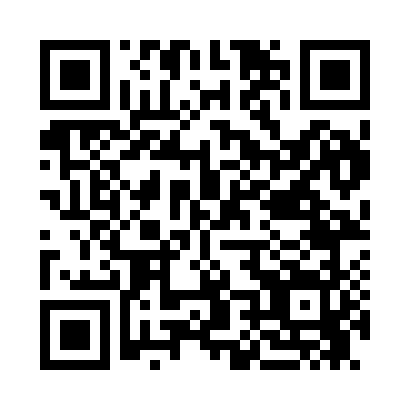 Prayer times for Binkley, Missouri, USAMon 1 Jul 2024 - Wed 31 Jul 2024High Latitude Method: Angle Based RulePrayer Calculation Method: Islamic Society of North AmericaAsar Calculation Method: ShafiPrayer times provided by https://www.salahtimes.comDateDayFajrSunriseDhuhrAsrMaghribIsha1Mon4:115:471:145:128:4210:182Tue4:115:471:145:128:4210:173Wed4:125:481:155:128:4110:174Thu4:135:481:155:128:4110:165Fri4:145:491:155:128:4110:166Sat4:145:491:155:128:4110:157Sun4:155:501:155:138:4010:158Mon4:165:511:155:138:4010:149Tue4:175:511:165:138:4010:1410Wed4:185:521:165:138:3910:1311Thu4:195:531:165:138:3910:1212Fri4:205:531:165:138:3810:1113Sat4:215:541:165:138:3810:1114Sun4:225:551:165:138:3710:1015Mon4:235:561:165:138:3710:0916Tue4:245:561:165:138:3610:0817Wed4:255:571:165:128:3510:0718Thu4:265:581:175:128:3510:0619Fri4:285:591:175:128:3410:0520Sat4:296:001:175:128:3310:0421Sun4:306:001:175:128:3310:0322Mon4:316:011:175:128:3210:0223Tue4:326:021:175:128:3110:0124Wed4:336:031:175:128:309:5925Thu4:356:041:175:118:299:5826Fri4:366:051:175:118:289:5727Sat4:376:061:175:118:279:5628Sun4:386:061:175:118:279:5429Mon4:406:071:175:108:269:5330Tue4:416:081:175:108:259:5231Wed4:426:091:175:108:249:50